Ai servizi educativi del Comune di PonsaccoIo sottoscritto/a__________________________________________________________________________residente a______________________________________________________cap._____________________                             in via/piazza________________________________________________________n.___________________email__________________________________________________PEC_____________________________tel._______________________________________________cell.__________________________________ ACCETTA. l’ammissione alla frequenza del nido d’infanzia ________________del proprio figlio/a __________________________________________nella fascia oraria________________________.   che tale ammissione alla frequenza comporta l’esclusione da tutte le altre graduatorie dei nidi d’infanzia del Comune di Ponsacco.DICHIARAche il proprio ISEE, in corso di validità, riferito ai redditi percepiti nell’anno _________sottoscritto in data __________ammonta a euro_______________SI IMPEGNA. a rispettare quanto espresso nel Regolamento dei servizi educativi del Comune di PonsaccoIn caso di rinuncia alla frequenza, di presentare disdetta scritta presso l’ufficio servizi educativi del Comune nel mese precedente a quello in cui avrà inizio la rinuncia.Tale rinuncia non dà alcun diritto al mantenimento del posto o alla priorità per l’anno successivo, né all’ assegnazione della priorità relativa alla presenza in lista d’attesa dell’anno precedente.Data ________________________                                                        Firma__________________________          NB: qualora la dichiarazione dovesse essere presentata da incaricato o a mezzo posta o fax o email, deve essere allegata la fotocopia di un documento di identità del dichiarante.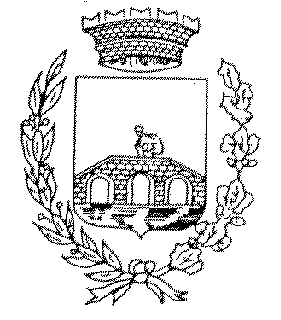 COMUNE DI PONSACCO          ( Provincia di Pisa)P.zza R.Valli, N.8 - 56038 PonsaccoAccettazione del posto assegnato al nido